Обучение по охране трудаС 1 марта 2023 года для проведения обучения по охране труда внутри предприятия или организации понадобится обязательная регистрация работодателя в специальном реестре с последующей передачей информации обо всех обученных сотрудниках. Для этого работодателю нужно пройти регистрацию в личном кабинете. Сервис расположен по адресу https://lkot.mintrud.gov.ru/. Доступ в личный кабинет выполняется через ЕСИА (Единая система идентификации и аутентификации). На странице дается подробная инструкция по трехэтапной регистрации.  С 1 марта 2023 года в личном кабинете должны появиться новые функции, которые связаны с передачей в реестр сведений об обученных работниках. Регистрация в личном кабинете по охране труда не требуется для владельцев микропредприятий в случае проведения обучения во время инструктажей по ОТ.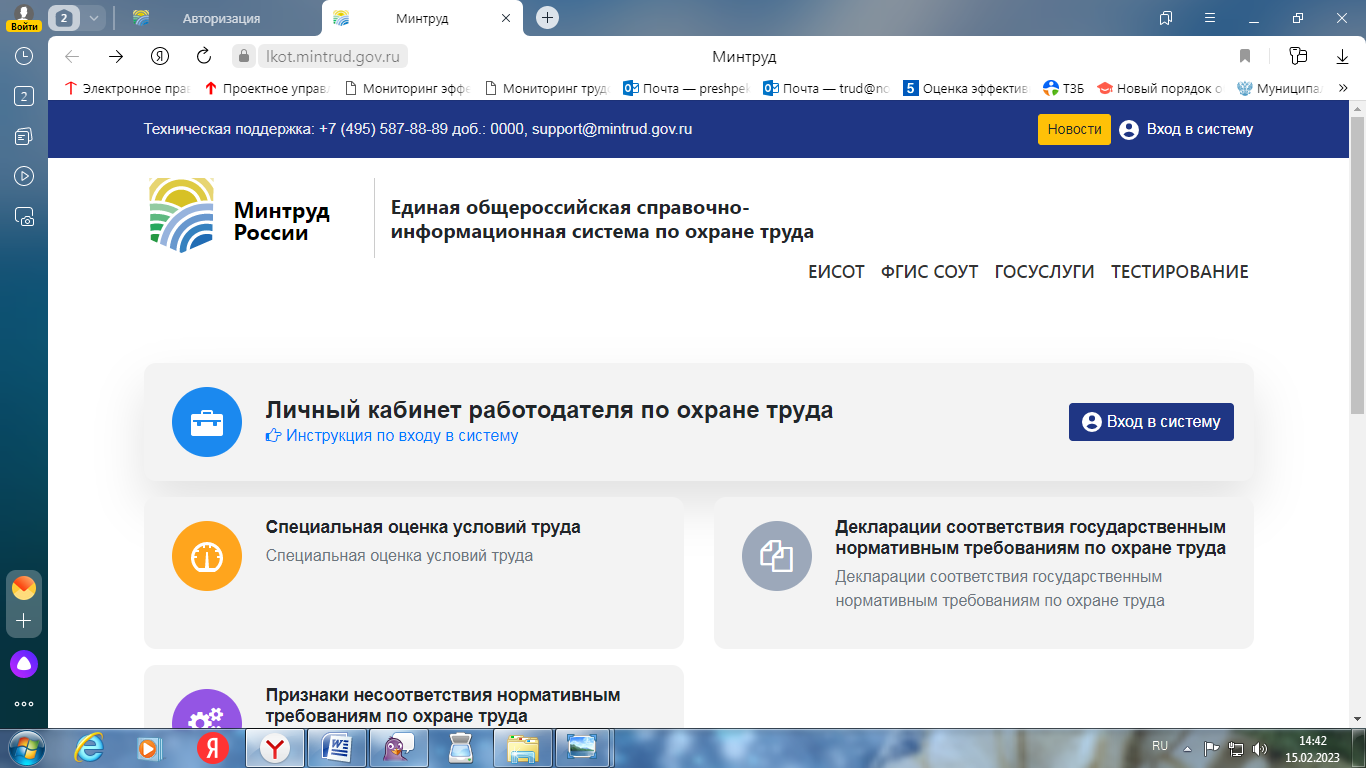 